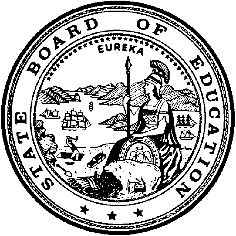 California Department of EducationExecutive OfficeSBE-005 (REV. 1/2021)General WaiverCalifornia State Board of Education
July 2023 Agenda
Item #W-12SubjectRequest by National Elementary School District to waive California Code of Regulations, Title 5, Section 3043(d), which requires a minimum of 20 school days for an extended school year (summer school) for students with disabilities.Waiver Number2-2-2023Type of ActionAction, ConsentSummary of the Issue(s)The local educational agency (LEA) requested to provide instruction in fewer than the 20 school days required by law for extended school year (ESY). The LEA had an alternate schedule that allowed them to provide the minimum number of hours required, but in fewer days.ESY is the term for the education of students with disabilities “between the close of one academic year and the beginning of the next,” similar to a summer school. The ESY must be provided for each student with a disability whose individualized education program (IEP) requires it. LEAs may request a waiver to provide an ESY program for fewer days than the traditional mode.Authority for WaiverEducation Code (EC) Section 33050RecommendationApproval: YesApproval with conditions: NoDenial: NoThe California Department of Education (CDE) recommends the State Board of Education (SBE) approve the request from the LEA to provide ESY services for fewer than 20 days, from June 9, 2023, to June 30, 2023. The CDE recommends no conditions at this time since this waiver is retroactive and the LEA met all the conditions that the CDE would have recommended as a condition of approval of the waiver, as described below.  Specifically, CDE has verified that school day hours were consistent with those provided to the general education enrollment at the same grade level unless an IEP specifies otherwise, and that special education and related services offered during the ESY period were comparable in standards, scope, and quality to the special education program offered during the regular academic year as required by CCR, Title 5, Section 3043.Summary of Key IssuesNational Elementary School District (NESD)The NESD requested a reduced Extended School Year Program schedule that allowed the district to operate their program for a total of 15 days in June 2023, from June 9, 2023 to June 30, 2023. The NESD stated that the shortened schedule enabled the District to attract and retain experienced staff for the program.  In addition, NEDS stated that with retention of staff, they were able to maintain consistency and assurance of an educational benefit for the students. The NESD stated that they are on a year round calendar, with a shortened summer break and a reduced ESY schedule is more proportionate to the school calendar. CDE verified that NESD’s ESY program operated for 5.4 hours per day, five days per week (Monday through Friday, exclusive of the Juneteenth holiday) totaling 81 hours. This is more hours than if NESD provided the ESY program for 20 days.  CDE verified that the 5.4 hours per day of the ESY program aligned with NESD’s general education summer school program hours.Demographic Information: The NESD has a student population of 4,733 and is located in an urban area in San Diego County.Because these are general waivers, if the SBE decides to deny the waivers, it must cite one of the seven reasons in EC Section 33051(a), available on the California Legislation Information web page at http://leginfo.legislature.ca.gov/faces/codes_displaySection.xhtml?sectionNum=33051.&lawCode=EDC.Summary of Previous State Board of Education Discussion and ActionIn the past, the SBE approved waivers to allow school districts to provide the required minimum amount of instruction in fewer days during the ESY for students with disabilities.Fiscal Analysis (as appropriate)There is no statewide fiscal impact of waiver approval. However, in order for an LEA to qualify for average daily attendance (ADA) revenues for extended year pupils, LEAs must comply with the ADA requirements in California Code of Regulations (CCR), Title 5, Section 3043(f).Attachment(s)Attachment 1: Summary Table (1 page)Attachment 2: National Elementary School District General Waiver Request 2-2-2023 (2 pages). (Original waiver request is signed and on file in the Waiver Office.)Attachment 1: Summary TableCalifornia Code of Regulations, Title 5, Section 3043(d)Created by the California Department of EducationMay 2023Attachment 2: Waiver 2-4-2023 Mount Diablo Unified School DistrictCalifornia Department of EducationWAIVER SUBMISSION - GeneralCD Code: 3768221 Waiver Number: 2-2-2023 Active Year: 2023 Date In: 2/10/2023 2:25:27 PM Local Education Agency: National Elementary Address: 1500 N Ave. National City, CA 91950 Start: 6/9/2023  End: 6/30/2023 Waiver Renewal: No Waiver Topic: Special Education Program Ed Code Title: Extended School Year (Summer School)  Ed Code Section: CCR, Title 5, Section 3043(d) Ed Code Authority: 33050 Education Code or CCR to Waive: Extended school year services shall be provided, in accordance with 34 C.F.R. section 300.106, for each individual with exceptional needs who has unique needs and requires special education and related services in excess of the regular academic year. Such individuals shall have disabilities which are likely to continue indefinitely or for a prolonged period, and interruption of the pupil's educational programming may cause regression, when coupled with limited recoupment capacity, rendering it impossible or unlikely that the pupil will attain the level of self-sufficiency and independence that would otherwise be expected in view of his or her disabling condition. The lack of clear evidence of such factors may not be used to deny an individual an extended school year program if the IEP team determines the need for such a program and includes extended school year in the IEP pursuant to subdivision. (d) An extended year program shall be provided for a minimum of 20 instructional days, including holidays. Outcome Rationale: The National School District can meet the needs of students over a 15 day 5.4 hour day ESY program better than a 20 day 4 hour program due to shortage of experience staff and maintaining a more regular schedule for student to ensure educational benefit and continuity of program. Additionally, National School District is on a year-round calendar and the number of dates during breaks are shorter than a traditional school calendar. Student Population: 4377 City Type: Urban Public Hearing Date: 2/8/2023 Public Hearing Advertised: The meeting date was posted at the District Office in a public area for parents to access. The hearing was posted on the public district website. Local Board Approval Date: 2/8/2023 Community Council Reviewed By: District Parent Advisory Committee Community Council Reviewed Date: 1/18/2023 Community Council Objection: NoAudit Penalty Yes or No: NoCategorical Program Monitoring: NoSubmitted by: Ms. Maria Garcia Position: Coordinator of Student Support Services E-mail: msisigarcia@nsd.usTelephone: 619-336-7711 Fax: 619-336-7751 Bargaining Unit Date: 01/25/2023 Name: California School Employee Association Representative: Mona Ribada Title: President Phone: 619-336-8200 Position: Support Bargaining Unit Date: 01/25/2023 Name: National City Teacher's Association Representative: Irma Sanchez Title: President Phone: 619-336-8200 Position: Support Waiver NumberDistrictPeriod of RequestDistrict’s RequestCDE RecommendationBargaining Unit Representatives Consulted, Date and PositionLocal Board and Public Hearing ApprovalPenalty Without Waiver2-2-2023National Elementary School DistrictRequested:June 9, 2023, to June 30, 2023Recommended:June 9, 2023, to June 30, 2023To provide a 15-day ESY program instead of a 20-day ESY programApproval with conditions to allow the LEA to provide a15-day ESY program instead of a 20-day ESY programCalifornia School Employees Association (CSEA),Mona Ribada, President 1/25/2023 SupportNational City Teachers Association (NCTA), Irma Sanchez President1/25/2023 Support3/8/2023The LEA may not provide a 15-day ESY program